INDICADORES DE PRODUCTIVIDAD LABORAL Y DEL COSTO UNITARIO DE LA MANO DE OBRACIFRAS DURANTE EL PRIMER TRIMESTRE DE 2021(Cifras desestacionalizadas)Con base en la metodología propuesta por el Comité Técnico Especializado de Estadísticas del Trabajo y Previsión Social, en el seno del Sistema Nacional de Información Estadística y Geográfica (SNIEG), el INEGI da a conocer los resultados del trabajo interinstitucional desarrollado por la Secretaría del Trabajo y Previsión Social y el Instituto, respecto a los Índices de Productividad Laboral y del Costo Unitario de la Mano de Obra en sectores clave de la economía para el primer trimestre del año en curso.El Índice Global de Productividad Laboral de la Economía (IGPLE) con base en horas trabajadas disminuyó 0.7% en el trimestre enero-marzo de 2021 frente al trimestre previo, con cifras ajustadas por estacionalidad. Cuadro 1Índice Global de Productividad Laboral de la Economía (IGPLE)
 y por Grupos de Actividad durante el primer trimestre de 2021Cifras DesestacionalizadasFuente: INEGI.Por grupos de actividad económica, la Productividad Laboral en las actividades secundarias registró una caída de 1.4% y en las actividades primarias de 0.9%, mientras que en las terciarias creció 0.4% en el mismo lapso.Por sector de actividad y con series desestacionalizadas, durante el primer trimestre de este año la Productividad Laboral con base en las horas trabajadas en las empresas constructoras aumentó 0.5% y en los establecimientos manufactureros 0.2% con relación al trimestre inmediato anterior. En las empresas de comercio al por mayor la Productividad Laboral subió 2.7% y en las de comercio al por menor 0.9%, en tanto que en las de servicios privados no financieros decreció 1.4% en el trimestre en cuestión. Cuadro 2Índice de Productividad Laboral (IPL) por Sector 
durante el primer trimestre de 2021Cifras Desestacionalizadas*/	Empresas de servicios privados no financieros.Fuente:	INEGI.El Costo Unitario de la Mano de Obra por hora trabajada en los establecimientos manufactureros fue inferior en 0.2% y en las empresas constructoras ascendió 2.2% en el trimestre enero-marzo del presente año respecto al trimestre que le precede. Con base en el personal ocupado total, el Costo Unitario de la Mano de Obra tanto en las empresas de comercio al mayoreo como en las dedicadas al menudeo retrocedió 2.6%; por su parte, en las empresas de servicios privados no financieros se incrementó 1.3% con cifras ajustadas por estacionalidad.				Cuadro 3Índice del Costo Unitario de la Mano de Obra (ICUMO) por Sector 
durante el primer trimestre de 2021Cifras Desestacionalizadas*/	Empresas de servicios privados no financieros.Fuente:	INEGI.Nota al usuarioLa Tasa de No Respuesta de las Encuestas Económicas Nacionales que se consideran para la integración de los Índices de Productividad Laboral y del Costo Unitario de la Mano de Obra, correspondiente al primer trimestre de 2021, registró porcentajes apropiados conforme al diseño estadístico de las encuestas, lo que permitió la generación de estadísticas con niveles altos de cobertura y precisión estadística para su integración en los índices del periodo de referencia.Los indicadores del sector construcción fueron revisados dada la actualización de la fuente de información. En virtud de lo anterior, se modificaron los índices a partir del primer trimestre de 2019.Conforme a lo anterior y en apego con Lineamientos de Cambios a la Información Divulgada en las Publicaciones Estadísticas y Geográficas del INEGI (http://sc.inegi.org.mx/repositorioNormateca/OL_06Jun13.pdf), el estatus de los indicadores del sector construcción queda de la siguiente manera: cifras ajustadas a partir del cuarto trimestre de 2019, cifras revisadas a partir del primer trimestre de 2020 y cifras preliminares a partir del primer trimestre de 2021.                          	 Se anexa Nota TécnicaPara consultas de medios y periodistas, contactar a: comunicacionsocial@inegi.org.mx o llamar al teléfono (55) 52-78-10-00, exts. 1134, 1260 y 1241.Dirección de Atención a Medios / Dirección General Adjunta de Comunicación 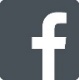 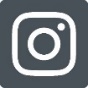 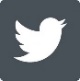 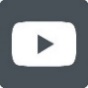 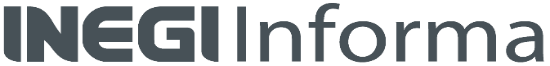    NOTA TÉCNICA INDICADORES DE PRODUCTIVIDAD LABORAL Y DEL COSTO UNITARIO DE LA MANO DE OBRACIFRAS DURANTE EL PRIMER TRIMESTRE DE 2021(Cifras desestacionalizadas)Principales resultados:Los Índices de Productividad Laboral y del Costo Unitario de la Mano de Obra están constituidos por el índice global de productividad laboral de la economía y sus tres grandes grupos de actividad, así como por los índices de productividad laboral y del costo unitario de la mano de obra de cinco sectores de actividad económica: la construcción, las industrias manufactureras, el comercio al por mayor, el comercio al por menor y la agrupación de los servicios privados no financieros.Cifras desestacionalizadasÍndice Global de Productividad Laboral de la EconomíaEn el primer trimestre de 2021 el Índice Global de Productividad Laboral de la Economía (IGPLE) por hora trabajada, que resulta de la relación entre el Producto Interno Bruto a precios constantes y el factor trabajo de todas las unidades productivas del país registró un nivel de 100.9 puntos (base 2013=100), en tanto que en un trimestre antes había sido de 101.6 puntos, lo que derivó en una caída de 0.7%, con cifras ajustadas por estacionalidad.De manera desagregada, los resultados del Índice Global de Productividad Laboral (IGPL) por grupos de actividad económica con base en las horas trabajadas fueron los siguientes: en las actividades secundarias retrocedió 1.4% y en las actividades primarias cayó 0.9%, mientras que en las terciarias ascendió 0.4%, con datos desestacionalizados.Cuadro 1Índice Global de Productividad Laboral de la Economía (IGPLE)
 y por Grupos de Actividad durante el primer trimestre de 2021Cifras DesestacionalizadasFuente: INEGI.A continuación, se muestran las tendencias del IGPLE y de los grupos de actividades.Gráfica 1Índice Global de Productividad Laboral de la Economía (IGPLE)
y por Grupos de Actividad al primer trimestre de 2021
Series de Tendencia-Ciclo
(Índice base 2013=100)Fuente: INEGI.Índices de Productividad Laboral por SectorEl Índice de Productividad Laboral (IPL) se define como el cociente entre el índice del valor de la producción a precios constantes en un periodo determinado, y el índice de horas trabajadas o el índice de personal ocupado total en el mismo periodo.El Índice de Productividad Laboral con base en horas trabajadas en los establecimientos de las empresas de la construcción creció 0.5% y en los de las industrias manufactureras 0.2% en el trimestre enero-marzo del año en curso respecto al trimestre que le precede, con cifras desestacionalizadas.Por su parte, el Índice de Productividad Laboral en las empresas comerciales y de servicios (definido como el índice de los ingresos reales entre el índice de personal ocupado) reportó el siguiente comportamiento: en las empresas de comercio al por mayor subió 2.7% y en las de comercio al por menor 0.9%, en tanto que en las de servicios privados no financieros disminuyó 1.4% durante el primer trimestre de 2021 frente al trimestre inmediato anterior, con datos ajustados por estacionalidad.Cuadro 2Índice de Productividad Laboral (IPL) por Sector 
durante el primer trimestre de 2021Cifras Desestacionalizadas*/	Empresas de servicios privados no financieros.Fuente:	INEGI.Gráfica 2Índice de Productividad Laboral (IPL) por Sector 
al primer trimestre de 2021
Series de Tendencia-Ciclo
(Índice base 2013=100)Fuente: INEGI.Costo Unitario de la Mano de Obra por SectorEl Índice del Costo Unitario de la Mano de Obra (ICUMO), es un indicador complementario al índice de productividad laboral, el cual resulta de relacionar el costo por unidad de insumo laboral (remuneraciones medias reales), con la medida de la productividad laboral. El Índice del Costo Unitario de la Mano de Obra en los establecimientos manufactureros se redujo 0.2% y tanto en las empresas de comercio al mayoreo como en las de comercio al menudeo retrocedió 2.6%; por su parte, en las empresas de la construcción creció 2.2% y en la de servicios privados no financieros 1.3% en el trimestre enero-marzo de 2021 frente al trimestre inmediato anterior, con cifras desestacionalizadas.Cuadro 3Índice del Costo Unitario de la Mano de Obra (ICUMO) por Sector 
durante el primer trimestre de 2021Cifras Desestacionalizadas*/	Empresas de servicios privados no financieros.Fuente:	INEGI.Gráfica 3Índice del Costo Unitario de la Mano de Obra (ICUMO) por Sector 
al primer trimestre de 2021
Series de Tendencia-Ciclo
(Índice base 2013=100)Fuente: INEGI.Cifras originalesCuadro 4Índice Global de Productividad Laboral de la Economía (IGPLE)
 y por Grupos de Actividad, y sus índices componentes 
durante el primer trimestre(Índice base 2013=100)p/	Cifras preliminares.Fuente:	INEGI.Cuadro 5Índice de Productividad Laboral (IPL) por Sector 
y sus índices componentes durante el primer trimestre(Índice base 2013=100)a/ 	Cifras revisadas para 2020 y preliminares para 2021.p/	Cifras preliminares.Fuente:	INEGI.Cuadro 6Índice de Productividad Laboral por Entidad Federativa según Sector
durante el primer trimestre de 2021p/(Variación porcentual anual respecto al mismo trimestre del año anterior)1/	Con base en horas trabajadas.2/	Con base en el personal ocupado total, dada la disponibilidad de información básica.p/	Cifras preliminares.Fuente:	INEGI.Cuadro 7Índice del Costo Unitario de la Mano de Obra (ICUMO) por Sector 
y sus índices componentes durante el primer trimestre(Índice base 2013=100)1/	Con base en horas trabajadas.2/	Con base en el personal ocupado total, dada la disponibilidad de información básica.a/	Cifras revisadas para 2020 y preliminares para 2021.p/	Cifras preliminares.Fuente:	INEGI.Cuadro 8Índice del Costo Unitario de la Mano de Obra por Entidad Federativa según Sector
durante el primer trimestre de 2021p/(Variación porcentual anual respecto al mismo trimestre del año anterior)1/	Con base en horas trabajadas.2/	Con base en el personal ocupado total, dada la disponibilidad de información básica.p/	Cifras preliminares.Fuente:	INEGI.Nota al usuarioLa Tasa de No Respuesta de las Encuestas Económicas Nacionales que se consideran para la integración de los Índices de Productividad Laboral y del Costo Unitario de la Mano de Obra, correspondiente al primer trimestre de 2021, registró porcentajes apropiados conforme al diseño estadístico de las encuestas, lo que permitió la generación de estadísticas con niveles altos de cobertura y precisión estadística para su integración en los índices del periodo de referencia.Los indicadores del sector construcción fueron revisados dada la actualización de la fuente de información. En virtud de lo anterior, se modificaron los índices a partir del primer trimestre de 2019.Conforme a lo anterior y en apego con Lineamientos de Cambios a la Información Divulgada en las Publicaciones Estadísticas y Geográficas del INEGI (http://sc.inegi.org.mx/repositorioNormateca/OL_06Jun13.pdf), el estatus de los indicadores del sector construcción queda de la siguiente manera: cifras ajustadas a partir del cuarto trimestre de 2019, cifras revisadas a partir del primer trimestre de 2020 y cifras preliminares a partir del primer trimestre de 2021.Por otra parte, se informa que las cifras desestacionalizadas y de tendencia-ciclo pueden estar sujetas a revisiones importantes debido al impacto derivado de la emergencia sanitaria del COVID-19. La estrategia seguida por el INEGI ha sido revisar de manera particular cada serie de tiempo y analizar la necesidad de incluir algún tratamiento especial (outliers) en los modelos de ajuste estacional para los meses de la contingencia. Lo anterior con el objetivo de que los grandes cambios en las cifras originales no influyan de manera desproporcionada en los factores estacionales utilizados.Nota metodológicaEn noviembre de 2009, en el marco de la Ley del Sistema Nacional de Información Estadística y Geográfica (LSNIEG, D.O.F. 16/IV/2008), se constituyó como parte del Subsistema Nacional de Información Demográfica y Social, el Comité Técnico Especializado de Estadísticas del Trabajo y Previsión Social (CTEETPS), cuyo objetivo es “coordinar y promover la ejecución de programas de desarrollo de estadísticas laborales, vigilar el cumplimiento de las normas y las metodologías establecidas para la captación, procesamiento, análisis y difusión de las mismas”.Actualmente, las instituciones participantes del Comité son: Secretaría del Trabajo y Previsión Social (STPS), Instituto Nacional de Estadística y Geografía (INEGI), Secretaría de Hacienda y Crédito Público (SHCP), Secretaría de Economía (SE), el Instituto Mexicano del Seguro Social (IMSS), el Instituto de Seguridad y Servicios Sociales de los Trabajadores del Estado (ISSSTE), el Banco de México (BANXICO) y la Comisión Nacional del Sistema de Ahorro para el Retiro (CONSAR).En cumplimiento de los Programas Anuales de Estadística y Geografía 2011 y 2012, el Comité elaboró una metodología para construir índices de productividad laboral para el conjunto de la economía nacional, así como de productividad laboral y costo unitario de la mano de obra para los sectores de la Construcción, las Industrias manufactureras, el Comercio al por mayor, el Comercio al por menor y los Servicios privados no financieros.La medición de la productividad laboral permite conocer y evaluar la eficiencia del aporte del factor trabajo al proceso productivo.Es importante destacar que la mayoría de las series económicas se ven afectadas por factores estacionales. Éstos son efectos periódicos que se repiten cada año y cuyas causas pueden considerarse ajenas a la naturaleza económica de las series, como son las festividades, el hecho de que algunos meses tienen más días que otros, los periodos de vacaciones escolares, el efecto del clima en las estaciones del año, y otras fluctuaciones estacionales, por ejemplo, la elevada producción de juguetes en los meses previos a la Navidad, provocada por la expectativa de mayores ventas en diciembre.En este sentido, la desestacionalización o ajuste estacional de series económicas consiste en remover estas influencias intra-anuales periódicas, debido a que su presencia dificulta diagnosticar o describir el comportamiento de una serie económica al no poder comparar, adecuadamente, un determinado trimestre con el inmediato anterior.  Analizar la serie desestacionalizada ayuda a realizar un mejor diagnóstico y pronóstico de su evolución, ya que permite identificar la posible dirección de los movimientos que pudiera tener la variable en cuestión, en el corto plazo.Las series originales se ajustan estacionalmente mediante el paquete estadístico X-13Arima-SEATS. Para conocer la metodología se sugiere consultar la siguiente liga:https://www.inegi.org.mx/app/biblioteca/ficha.html?upc=702825099060Asimismo, las especificaciones de los modelos utilizados para realizar el ajuste estacional están disponibles en el Banco de Información Económica, seleccionando el icono de información correspondiente a las “series desestacionalizadas y de tendencia-ciclo” de los Indicadores de Productividad.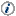 La información sobre productividad y costo de la mano de obra ofrece las siguientes ventajas:Los índices están construidos con base en una metodología que cuenta con el respaldo del Sistema Nacional de Información Estadística y Geográfica (SNIEG).Integra información que estaba diseminada en distintos espacios.Amplía la oferta actual de información sobre productividad laboral y costo de la mano de obra.Las distintas series de índices están referidas a un mismo año base, el cual es 2013, lo que facilita la comparación entre sectores.La información ofrece una visión integral de la productividad laboral y el costo unitario de la mano de obra de sectores económicos relevantes.Los índices son calculados con los datos existentes de producción, empleo, horas trabajadas, remuneraciones e ingresos de diversas fuentes estadísticas del INEGI: el Sistema de Cuentas Nacionales de México (SCNM); la Encuesta Nacional de Ocupación y Empleo (ENOE); Encuesta Nacional de Empresas Constructoras (ENEC); Encuesta Mensual de la Industria Manufacturera (EMIM); la Encuesta Mensual sobre Empresas Comerciales (EMEC), y la Encuesta Mensual de Servicios (EMS).Los índices son divulgados con una periodicidad trimestral, los cuales se enumeran a continuación:Índice Global de Productividad Laboral de la EconomíaEste índice se obtiene al relacionar dos variables agregadas de la economía del país, obtenidas de dos fuentes de información:El Sistema de Cuentas Nacionales de México (SCNM), que genera el Producto Interno Bruto (PIB) trimestral en términos reales, base 2013.La Encuesta Nacional de Ocupación y Empleo (ENOE), que capta información trimestral del número de ocupados en el país y del número de horas trabajadas.Como resultado de la relación entre ambas variables, se obtiene tanto el PIB por persona ocupada como el PIB por hora trabajada. Esta información se difundirá para la totalidad de la economía nacional y para los tres grupos tradicionales de actividades económicas: primarias, secundarias y terciarias. El periodo de la serie inicia en el primer trimestre de 2005.Índice de Productividad Laboral en Empresas ConstructorasLa información para calcular este índice proviene de la Encuesta Nacional de Empresas Constructoras (ENEC) base 2013, y resulta de relacionar el índice del valor de la producción a precios constantes con el índice de personal ocupado total o con el de las horas trabajadas, obteniéndose dos indicadores:Índice de productividad laboral, calculado con base en el personal ocupado total.Índice de productividad laboral, calculado con base en las horas trabajadas.Índice del Costo Unitario de la Mano de Obra en Empresas ConstructorasLa información también proviene de la ENEC base 2013 y resulta de relacionar el índice de las remuneraciones medias reales con el de la productividad laboral, calculado éste último ya sea con base en el personal ocupado o en las horas trabajadas.Tanto los dos índices de productividad laboral como el del costo unitario de la mano de obra base 2013 se calculan sólo para el conjunto de las empresas constructoras. De acuerdo con la disponibilidad de la información, las series calculadas con base en el personal ocupado inician en el primer trimestre de 2000 y las de horas trabajadas en el primer trimestre de 2006.Índice de Productividad Laboral en Establecimientos de las Industrias ManufacturerasLa fuente de información de este índice es la Encuesta Mensual de la Industria Manufacturera (EMIM) base 2013, y resulta de relacionar el índice de volumen físico de la producción con el índice de personal ocupado total o con el de las horas trabajadas, obteniéndose los siguientes indicadores:Índice de productividad laboral, calculado con base en el personal ocupado total. Índice de productividad laboral, calculado con base en las horas trabajadas.Índice del Costo Unitario de la Mano de Obra en Establecimientos de las Industrias ManufacturerasLa información también proviene de la EMIM base 2013, y resulta de relacionar el índice de las remuneraciones medias reales con el de la productividad laboral, calculado ya sea con base en el personal ocupado o en las horas trabajadas.Los dos índices de productividad laboral, así como el del costo unitario de la mano de obra de la industria manufacturera se calcularon para cada una de las 86 ramas, 21 subsectores y el total del sector. Cabe señalar que, en este sector también se disponen de los índices por entidad federativa del total sectorial. El periodo de las series comienza en el primer trimestre de 2005.Índice de Productividad Laboral en Empresas de Comercio al por MayorLa fuente de información es la Encuesta Mensual sobre Empresas Comerciales (EMEC) base 2013, y resulta de relacionar el índice de los ingresos reales por el suministro de bienes y servicios con el índice de personal ocupado total, obteniéndose el índice de productividad laboral.Índice del Costo Unitario de la Mano de Obra en Empresas de Comercio al por MayorLa información proviene de la EMEC base 2013, resulta de relacionar el índice de las remuneraciones medias reales con el índice de la productividad laboral.Los Índices de Productividad Laboral y del Costo Unitario de la Mano de Obra se calculan para 18 ramas, 7 subsectores y el total del sector de comercio al por mayor. El periodo de la serie inicia en el primer trimestre de 2003. Asimismo, se disponen de los índices por entidad federativa a nivel del sector, los cuales inician a partir de 2008.Índice de Productividad Laboral en Empresas de Comercio al por MenorLa fuente de información también es la EMEC base 2013, y resulta de relacionar el índice de los ingresos reales por el suministro de bienes y servicios con el índice de personal ocupado total, obteniéndose el índice de productividad laboral.Índice del Costo Unitario de la Mano de Obra en Empresas de Comercio al por MenorLa información proviene de la EMEC base 2013, resulta de relacionar el índice de las remuneraciones medias reales con el índice de la productividad laboral.Los Índices de Productividad Laboral y del Costo Unitario de la Mano de Obra se calculan para 22 ramas, 9 subsectores y el total del sector de comercio al por menor. El periodo de la serie inicia en el primer trimestre de 2003. Asimismo, se disponen de los índices por entidad federativa a nivel del sector, los cuales inician a partir de 2008.Índice de Productividad Laboral en Empresas de los Servicios Privados no FinancierosLa fuente de información es la Encuesta Mensual de Servicios (EMS) base 2013, y resulta de relacionar el índice de los ingresos reales por la prestación de servicios con el índice de personal ocupado total, obteniéndose el índice de productividad laboral.Índice del Costo Unitario de la Mano de Obra en Empresas de los Servicios Privados no FinancierosLa información proviene de la EMS base 2013, resulta de relacionar el índice de las remuneraciones medias reales con el índice de la productividad laboral.Los Índices de Productividad Laboral y del Costo Unitario de la Mano de Obra se calculan para nueve sectores y para el agregado de los servicios privados no financieros.  El periodo de la serie inicia en el primer trimestre de 2008.La metodología para el cálculo de los índices de productividad laboral y del costo unitario de la mano de obra se puede consultar en la siguiente dirección:https://www.inegi.org.mx/app/biblioteca/ficha.html?upc=702825188894Los datos trimestrales que se presentan en este documento amplían la información que actualmente difunde el INEGI, la cual continuará generándose como parte de los resultados mensuales de las encuestas en establecimientos, y se da a conocer en la fecha establecida en el Calendario de difusión de información estadística y geográfica y de Interés Nacional.Todos los resultados pueden ser consultados en la página de la STPS (https://www.stps.gob.mx) y en el sitio del INEGI en Internet en las siguientes secciones:Tema (Economía): https://www.inegi.org.mx/temas/productividadeco/Tema (Sectores): https://www.inegi.org.mx/temas/productividadsec/Programa: https://www.inegi.org.mx/programas/iplcumo/2013/Banco de Información Económica: https://www.inegi.org.mx/sistemas/bie/ÍndicesVariación porcentual respecto al: Variación porcentual respecto al: ÍndicesTrimestre previoMismo trimestre del año anteriorIGPLE con base en horas trabajadas	(-)	0.71.3IGPL en las Actividades Primarias	(-)	0.94.3IGPL en las Actividades Secundarias	(-)	1.4	(-)	0.7IGPL en las Actividades Terciarias0.42.7ÍndicesVariación porcentual respecto al: Variación porcentual respecto al: ÍndicesTrimestre previoMismo trimestre del año anteriorIPL en las Empresas Constructoras0.5	(-)	7.3IPL en las Industrias Manufactureras0.23.3IPL en el Comercio al por Mayor2.72.8IPL en el Comercio al por Menor0.91.1IPL en las Empresas de Servicios*/	(-)	1.4	(-)	2.7ÍndicesVariación porcentual respecto al: Variación porcentual respecto al: ÍndicesTrimestre previoMismo trimestre del año anteriorICUMO en las Empresas Constructoras2.214.9ICUMO en las Industrias Manufactureras	(-)	0.2	(-)	1.1ICUMO en el Comercio al por Mayor	(-)	2.6	(-)	0.5ICUMO en el Comercio al por Menor	(-)	2.6	(-)	2.6ICUMO en las Empresas de Servicios*/1.33.4ÍndicesVariación porcentual respecto al: Variación porcentual respecto al: ÍndicesTrimestre previoMismo trimestre del año anteriorIGPLE con base en horas trabajadas	(-)	0.71.3IGPL en las Actividades Primarias	(-)	0.94.3IGPL en las Actividades Secundarias	(-)	1.4	(-)	0.7IGPL en las Actividades Terciarias0.42.7ÍndicesVariación porcentual respecto al: Variación porcentual respecto al: ÍndicesTrimestre previoMismo trimestre del año anteriorIPL en las Empresas Constructoras0.5	(-)	7.3IPL en las Industrias Manufactureras0.23.3IPL en el Comercio al por Mayor2.72.8IPL en el Comercio al por Menor0.91.1IPL en las Empresas de Servicios*/	(-)	1.4	(-)	2.7ÍndicesVariación porcentual respecto al: Variación porcentual respecto al: ÍndicesTrimestre previoMismo trimestre del año anteriorICUMO en las Empresas Constructoras2.214.9ICUMO en las Industrias Manufactureras	(-)	0.2	(-)	1.1ICUMO en el Comercio al por Mayor	(-)	2.6	(-)	0.5ICUMO en el Comercio al por Menor	(-)	2.6	(-)	2.6ICUMO en las Empresas de Servicios*/1.33.4Índices1er. Trimestre p/1er. Trimestre p/Variación %
anualÍndices20202021Variación %
anualÍndice Global de Productividad Laboral de la Economía 98.199.71.6Índice del Producto Interno Bruto110.2106.5	(-)	3.4Índice de Horas Trabajadas112.3106.8	(-)	4.9IGPL de las Actividades Primarias107.7112.34.3Índice del Producto Interno Bruto109.9113.02.8Índice de Horas Trabajadas102.0100.6	(-)	1.4IGPL de las Actividades Secundarias86.385.6	(-)	0.7Índice del Producto Interno Bruto100.898.1	(-)	2.7Índice de Horas Trabajadas116.8114.5	(-)	2.0IGPL de las Actividades Terciarias102.4105.42.9Índice del Producto Interno Bruto115.1110.5	(-)	4.0Índice de Horas Trabajadas112.4104.8	(-)	6.8Índices1er. Trimestre p/1er. Trimestre p/Variación %
anualÍndices20202021Variación %
anualIPL en las Empresas Constructoras a/99.492.9	(-)	6.6Índice del Valor de la Producción75.764.7	(-)	14.5Índice de Horas Trabajadas76.169.7	(-)	8.5IPL en las Industrias Manufactureras a/92.995.83.1Índice de Volumen Físico de la Producción103.9105.91.9Índice de Horas Trabajadas111.9110.5	(-)	1.3IPL en el Comercio al por Mayor87.088.92.3Índice de Ingresos Reales por Suministro de Bienes y Servicios101.7102.00.3Índice de Personal Ocupado Total117.0114.8	(-)	1.9IPL en el Comercio al por Menor105.2105.20.0Índice de Ingresos Reales por Suministro de Bienes y Servicios109.3105.1	(-)	3.8Índice de Personal Ocupado Total103.999.9	(-)	3.8IPL en las Empresas de Servicios102.6100.3	(-)	2.3Índice de Ingresos Reales por Suministro de Servicios104.792.5	(-)	11.6Índice de Personal Ocupado Total102.092.3	(-)	9.5Entidad FederativaIndustrias1/ ManufacturerasEmpresas Comerciales2/Empresas Comerciales2/Entidad FederativaIndustrias1/ ManufacturerasEmpresas Comerciales2/Empresas Comerciales2/Entidad FederativaIndustrias1/ ManufacturerasAl por MayorAl por MenorEntidad FederativaIndustrias1/ ManufacturerasAl por MayorAl por MenorAguascalientes5.3	(-)	3.31.7Morelos15.66.31.2Baja California2.68.68.8Nayarit15.6	(-)	7.60.5Baja California Sur	(-)	1.3	(-)	9.2	(-)	2.3Nuevo León4.95.5	(-)	4.5Campeche32.1	(-)	8.95.4Oaxaca7.9	(-)	4.88.2Coahuila de Zaragoza5.3	(-)	2.96.9Puebla1.7	(-)	5.52.7Colima14.8	(-)	3.711.3Querétaro4.9	(-)	4.6	(-)	6.8Chiapas	(-)	38.49.010.2Quintana Roo	(-)	0.2	(-)	3.6	(-)	2.8Chihuahua1.89.60.0San Luis Potosí1.37.6	(-)	2.4Ciudad de México4.30.9	(-)	4.9Sinaloa	(-)	1.3	(-)	6.714.8Durango8.74.95.8Sonora	(-)	9.72.82.5Guanajuato	(-)	0.3	(-)	2.30.6Tabasco	(-)	13.62.2	(-)	0.7Guerrero17.8	(-)	0.84.0Tamaulipas5.75.74.2Hidalgo22.613.5	(-)	10.6Tlaxcala6.419.76.1Jalisco6.79.22.0Veracruz de Ignacio de la Llave	(-)	2.9	(-)	0.84.6México	(-)	2.113.82.5Yucatán8.76.6	(-)	2.9Michoacán de Ocampo	(-)	44.7	(-)	3.8	(-)	2.0Zacatecas1.3	(-)	1.55.9Índices1er. Trimestre p/1er. Trimestre p/Variación %
anualÍndices20202021Variación %
anualCosto Unitario de la Mano de Obra en las Empresas Constructoras a/115.2132.515.0Índice de Remuneraciones Medias Reales114.5123.17.5Índice de Productividad Laboral1/99.492.9	(-)	6.6Costo Unitario de la Mano de Obra en las Industrias Manufactureras a/115.5115.2	(-)	0.3Índice de Remuneraciones Medias Reales107.3110.42.9Índice de Productividad Laboral1/92.995.83.1Costo Unitario de la Mano de Obra en el Comercio al por Mayor111.5111.90.4Índice de Remuneraciones Medias Reales97.099.52.7Índice de Productividad Laboral2/87.088.92.3Costo Unitario de la Mano de Obra en el Comercio al por Menor107.6104.7	(-)	2.6Índice de Remuneraciones Medias Reales113.1110.2	(-)	2.7Índice de Productividad Laboral2/105.2105.20.0Costo Unitario de la Mano de Obra en las Empresas de Servicios96.6100.33.9Índice de Remuneraciones Medias Reales99.1100.61.5Índice de Productividad Laboral2/102.6100.3	(-)	2.3Entidad FederativaIndustrias1/ ManufacturerasEmpresas Comerciales2/Empresas Comerciales2/Entidad FederativaIndustrias1/ ManufacturerasEmpresas Comerciales2/Empresas Comerciales2/Entidad FederativaIndustrias1/ ManufacturerasAl por MayorAl por MenorEntidad FederativaIndustrias1/ ManufacturerasAl por MayorAl por MenorAguascalientes	(-)	4.61.5	(-)	3.2Morelos	(-)	16.7	(-)	5.6	(-)	4.6Baja California	(-)	0.4	(-)	3.8	(-)	7.7Nayarit0.06.2	(-)	1.5Baja California Sur4.110.81.1Nuevo León	(-)	1.1	(-)	5.12.2Campeche	(-)	19.513.7	(-)	7.0Oaxaca	(-)	14.66.7	(-)	9.1Coahuila de Zaragoza	(-)	6.84.4	(-)	3.4Puebla1.85.8	(-)	2.3Colima	(-)	7.53.5	(-)	5.6Querétaro	(-)	2.0	(-)	2.19.1Chiapas68.0	(-)	5.0	(-)	12.2Quintana Roo14.53.61.6Chihuahua1.3	(-)	3.62.9San Luis Potosí2.5	(-)	18.14.8Ciudad de México0.30.2	(-)	4.3Sinaloa3.89.2	(-)	9.6Durango	(-)	8.6	(-)	2.30.3Sonora15.4	(-)	0.8	(-)	7.6Guanajuato2.78.2	(-)	0.5Tabasco16.93.7	(-)	2.1Guerrero	(-)	9.95.8	(-)	7.4Tamaulipas	(-)	2.7	(-)	3.21.1Hidalgo	(-)	15.1	(-)	6.512.5Tlaxcala	(-)	4.3	(-)	9.2	(-)	10.4Jalisco	(-)	3.6	(-)	3.6	(-)	0.9Veracruz de Ignacio de la Llave8.49.9	(-)	3.3México5.1	(-)	5.7	(-)	3.7Yucatán	(-)	5.3	(-)	5.8	(-)	0.4Michoacán de Ocampo90.08.44.8Zacatecas	(-)	7.95.70.6